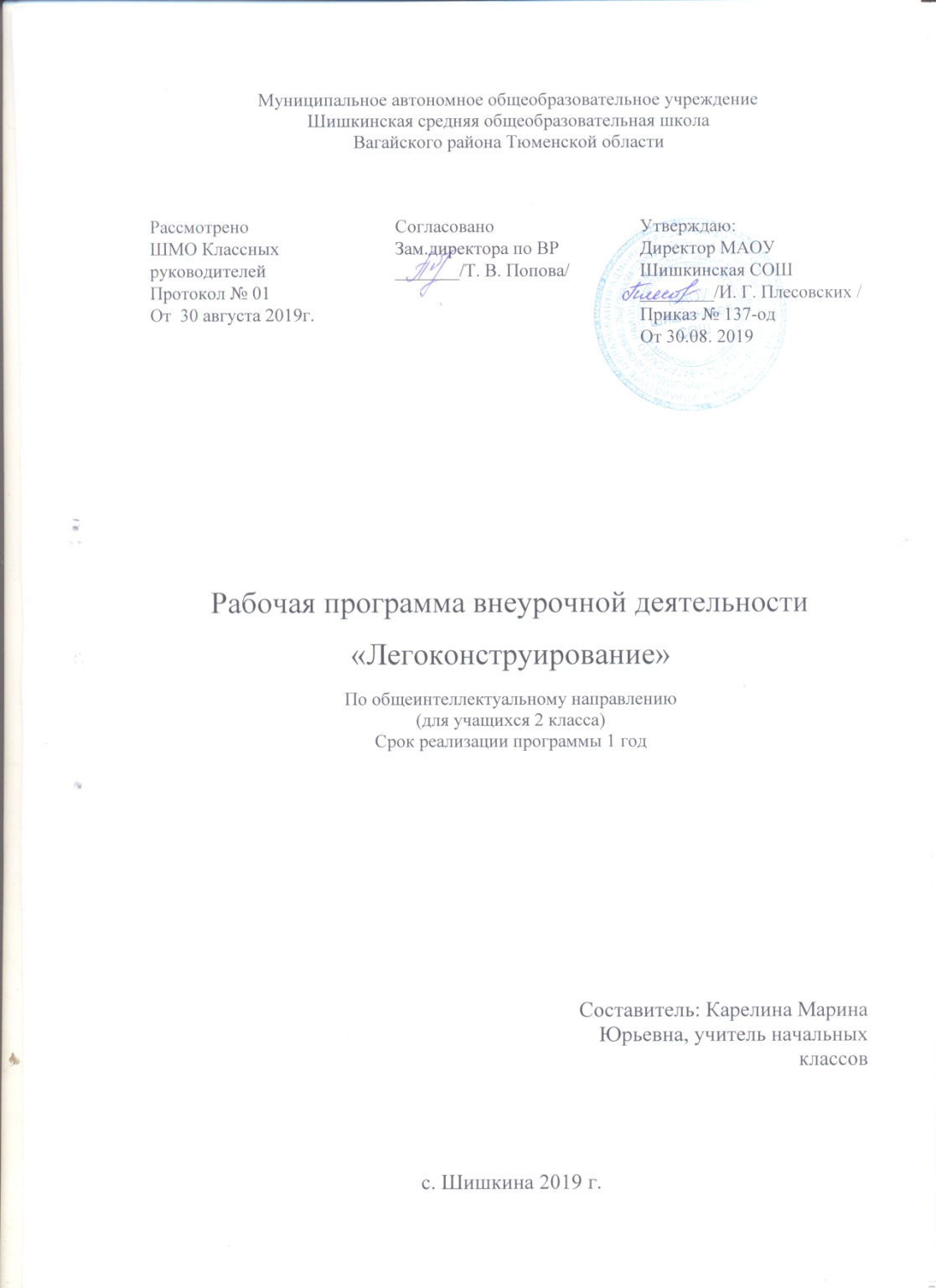 1. Результаты освоения курса внеурочной деятельностиВ результате изучения данного курса у обучающихся должны быть сформированы личностные, регулятивные, познавательные и коммуникативные универсальные учебные действия как основа умения учиться.Личностные результаты- активное включение в общение и взаимодействие со сверстниками на принципах уважения и доброжелательности, взаимопомощи и сопереживания;- проявление положительных качеств личности и управление своими эмоциями в различных (нестандартных) ситуациях и условиях;- проявление дисциплинированности, трудолюбие и упорство в достижении поставленных целей;- оказание бескорыстной помощи своим сверстникам, нахождение с ними общего языка и общих интересов;- развитие мотивов учебной деятельности и личностный смысл учения, принятие и освоение социальной роли обучающего;Метапредметные результаты- развитие социальных навыков школьников в процессе групповых взаимодействий;- повышение степени самостоятельности, инициативности учащихся и их познавательной мотивированности;- приобретение детьми опыта исследовательско-творческой деятельности;- умение предъявлять результат своей работы; возможность использовать полученные знания в жизни;- умение самостоятельно конструировать свои знания; ориентироваться в информационном пространстве;- формирование социально адекватных способов поведения;- формирование умения работать с информацией.Предметные результатыК концу 2-ого года занятий по программе «Легоконструирование» дети будут знать:- ступенчатые способы соединения деталей и их виды; - правила по технике безопасности труда;- правила поведения на занятиях;будут уметь:- выбирать нужные детали для конструирования;- соединять детали различными способами;- планировать свои действия;- объединять детали в различную композицию;- самостоятельно конструировать модели по заданной теме; - работать в коллективе;- находить сильные и слабые стороны конструкций;- грамотно выражать свои мысли.2. Содержание курса внеурочной деятельности с указанием форм организации  и видов деятельностиСодержание программы предоставляет значительные возможности для развития умений работать в паре или в группе. Формированию умений распределять роли и обязанности, сотрудничать и согласовывать свои действия с действиями товарищей, оценивать собственные действия и действия отдельных учеников (пар, групп).Способы соединения деталей. Конструирование по образцу, схеме, творческому замыслу. Конструирование по технологической карте. Программирование. Мощность мотора. Звуки. Надпись. Фон. Техника безопасности при работе с компьютером. Названия и назначения всех деталей конструктора. Конструирование моделей «Танцующие птицы», «Умная вертушка» «Обезьянка-барабанщица» и др. Свободное конструирование 3. Календарно-тематическое планирование № п/пТема занятия Кол-во часовДата проведенияДата проведенияДата проведения№ п/пТема занятия Кол-во часовпланфактфактВводное  занятие. Разноцветная лесенка.102-06.09Конструирование по схеме.109-13.09Конструирование по образцу.116-20.09Конструирование способом «Мозаика».123-27.09Конструирование по образцу и схеме. Игры с конструктором «Лего».130-04.10Конструирование по творческому замыслу107-11.10Конструирование по образцу и творческому замыслу.114-18.10Конструирование по технологической карте.121-25.10 Техника безопасности при работе с компьютером.Названия и назначения всех деталей конструктора. 105-08.11Программирование. Мощность мотора.111-15.11Программирование. Звуки. Надпись. Фон118-22.11Блок «Цикл»125-29.11Мотор и ось102-06.12Зубчатые колёса109-13.12Датчик наклона и расстояния116-20.12Червячная зубчатая передача123-27.12Кулачок113-17.01Рычаг120-24.01Шкивы и ремни127-31.01Модель «Танцующие птицы». Ременные передачи.103-07.02Модель «Умная вертушка».  Влияние размеров зубчатых колёс на вращение волчка.110-14.02Модель«Обезьянка-барабанщица». Изучение принципа действия рычагов и кулачков.117-21.02Модель «Голодный аллигатор»124-28.02Модель «Рычащий лев»102-06.03Модель«Порхающая птица»109-13.03Конструирование собственных моделей.Соревнования  роботов116-20.03Покорители космоса.123-27.03Программирование. Мощность мотора. Звуки. Надпись. Фон.106-10.04Техника безопасности при работе с компьютером.Названия и назначения всех деталей конструктора.	113-17.04Конструирование по образцу и схеме. Игры с конструктором «Лего».120-24.04Конструирование по образцу и творческому замыслу.127-01.05Конструирование по технологической карте.104-08.05Конструирование собственных моделей.111-15.05Конструирование собственных моделей.Выставка собственных моделей.118-22.05ВсегоВсего34 часа34 часа34 часа34 часа